Реліз оновлень Реєстру хворих на туберкульозу від 19.01.2017Цілізробити незмінні ВІЛ-дані спільними для всіх випадків пацієнта;додати можливість експортувати список ко-інфікованих пацієнтів, а не випадків;додати в звіти на сторінці випадків фільтри по системам охорони здоров'я та області;виправити помилку звіту по легеневій формі в "Аналізі даних";додати звіт по типу місця проживання мешкання хворого до "Аналізу даних";додати звіт по даті госпіталізації до "Аналізу даних";додати можливість експорту залишків препаратів з eTB-Manager до QuanTB;відображати "незареєстровані" через модуль управління реєстраційними посвідченнями;заблокувати можливість редагувати торгівельну назву та виробника при виборі будь-якого реєстраційного посвідчення, окрім незареєстрованого;відображати "необмежений" при відсутності кінцевого строку реєстраційного посвідчення;додати окрему логіку розрахунку Звіту по області для деяких конкретних препаратів;виправити формулу середньомісячного використання в Звіті по області;виправити потрапляння препаратів ГФ для ДБ в графу інших джерел;модифікувати звіт "Еволюції запасу".Зміни у програмному забезпеченніВІЛ Відтепер ВІЛ-данні (1.1.-1.5) Додатку (ТБ-01-1) копіюються в новий випадок при його створенні. Якщо попередніх випадків декілька, беруться найпізніші дати серед всіх випадків по кожній позиції.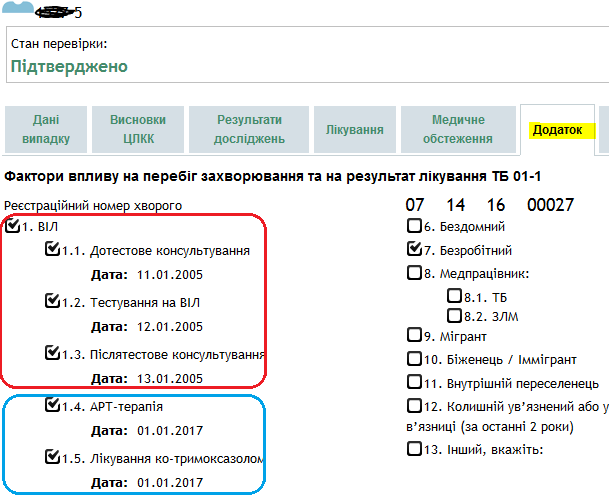 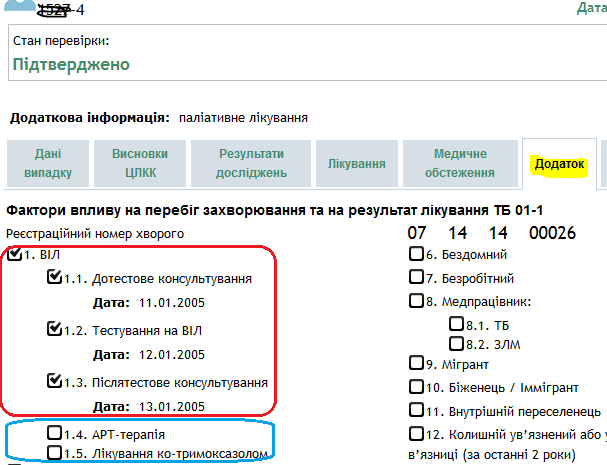 ЕкспортДодана можливість експортувати дані не тільки по випадках, але й по пацієнтам (хворим). Фільтр з'являється при значенні фільтру "Тест на ВІЛ: Позитивний"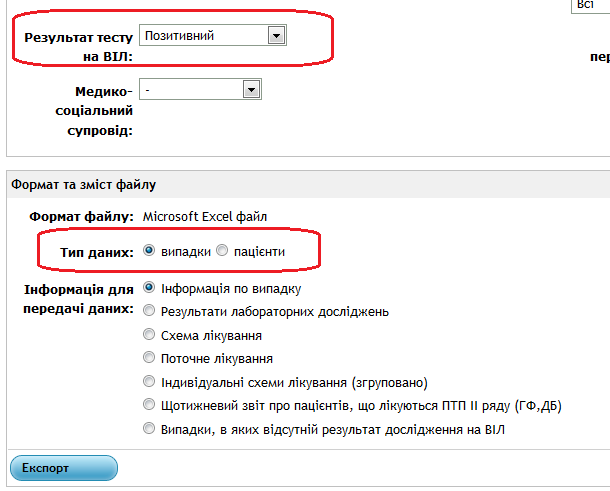 Звіти на сторінці Випадків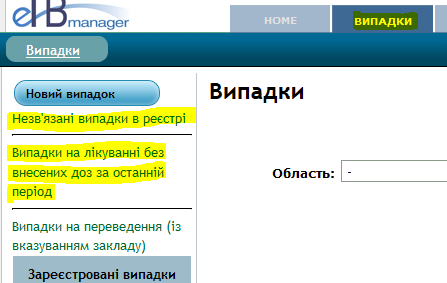 Звіти "Незв'язані випадки в реєстрі" та "Випадки на лікуванні без внесених доз за останній період" будувалися без можливості розділити дані по регіонах та системі охорони здоров'я, що викликало певні труднощі у користувачів.Додані фільтри за системами охорони здоров'я та за адміністративними одиницями, відповідно до ступеню огляду користувача. Відтепер для зручності звіт генерується по кнопці "Оновити", а не одразу: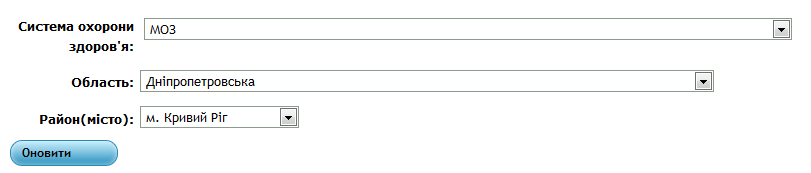 Аналіз даних1. Додані змінні за типом місця проживання (в "Дані випадку") та за датою госпіталізації (в "Лікування"):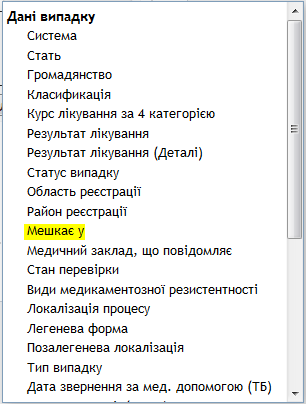 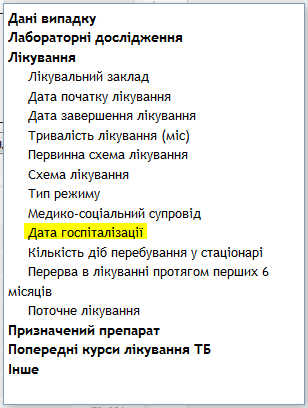 Змінна "Мешкає у" приймає значення село/місто: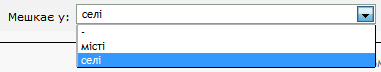 Змінна за датою госпіталізації дозволяє ввести діапазон місяць/рік: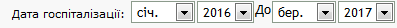 2. Виправлена дезагрегація за легеневими формамиБуло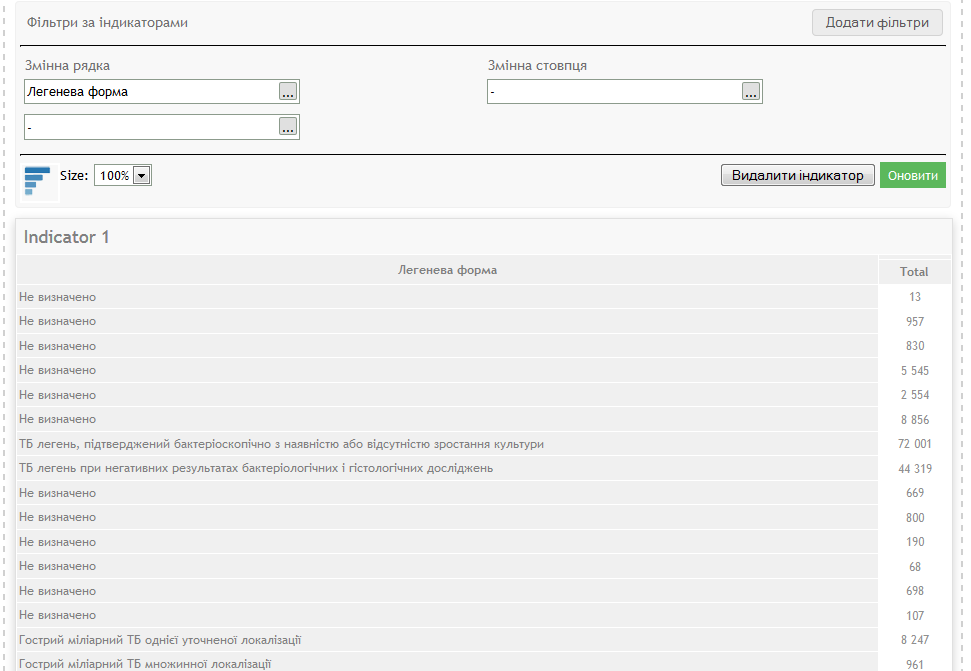 Тепер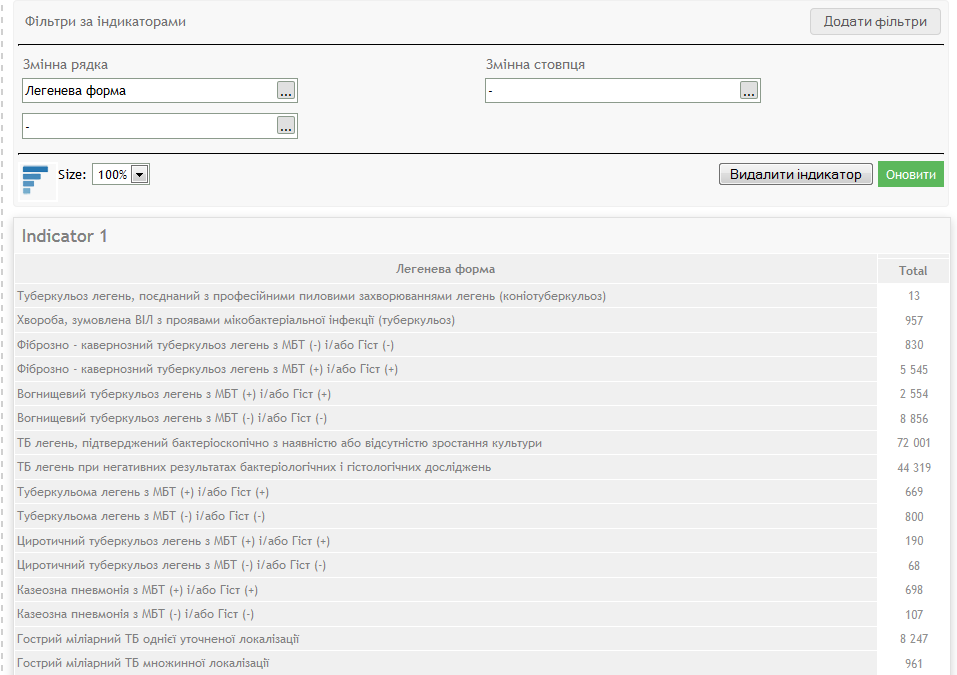 Препарати. Реєстраційні свідоцтваДо списку управління реєстраційними посвідченнями додані незареєстровані;Реєстраційні посвідчення з відсутнім кінцем діє відображаються як необмежені;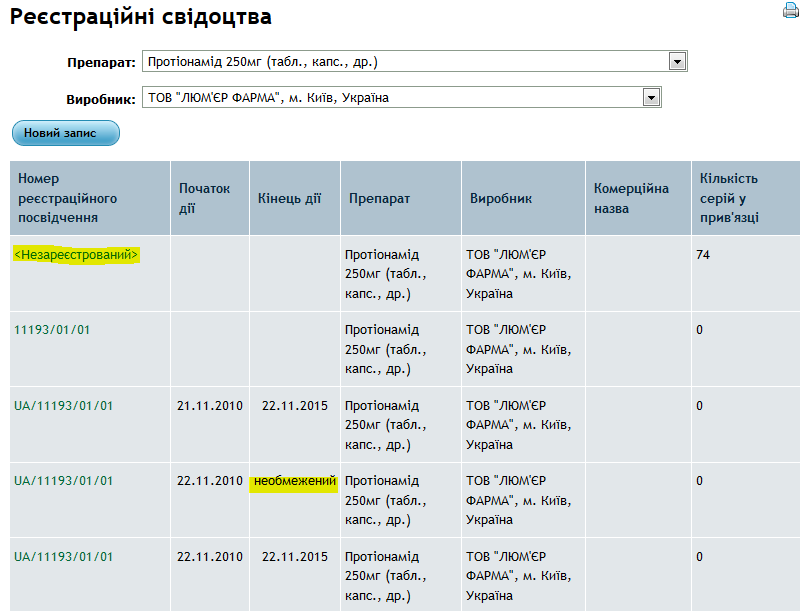 тепер можливо об'єднати серії з посвідченнями інших виробників;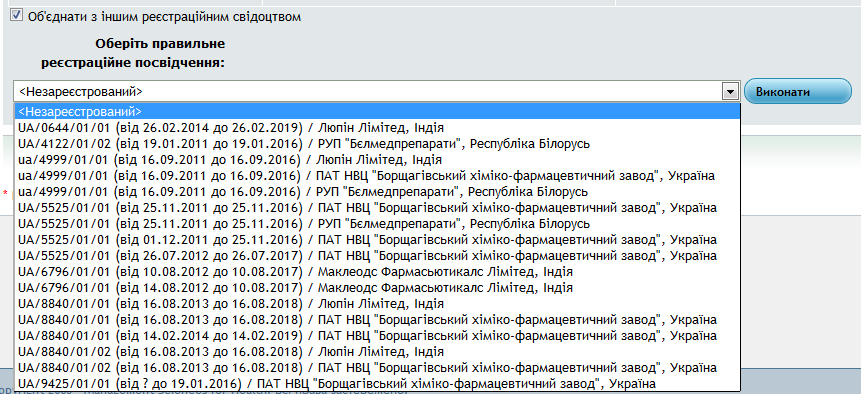 при реєструванні серії закрито редагування торгової назви та виробника при обраному реєстраційному посвідченні;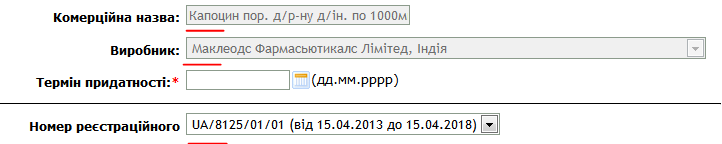 Препарати. Звіт по областіУсунуто помилку потрапляння даних ГФ для ДБ в графи 13 та 18;Введено окрему логіку для деяких препаратів:До рядка 16, окрім Етамбутолу 2000 мг, став потрапляти Етамбутол 1000 мг * 0.5;До рядка 31, окрім ПАСК 4000 мг * 9.2, став потрапляти ПАСК 1000 мг (без помноження на 9.2)Виправлена формула розрахунку середньомісячного використання - додано ділення на кількість місяців між місяцем звіту та початком року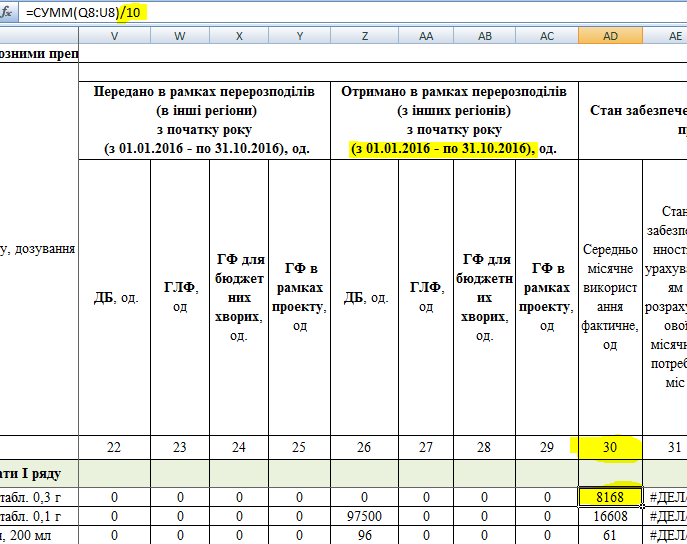 Препарати. Експорт залишків для QuanTBДоданий інструмент для експорту залишків препаратів для QuanTB.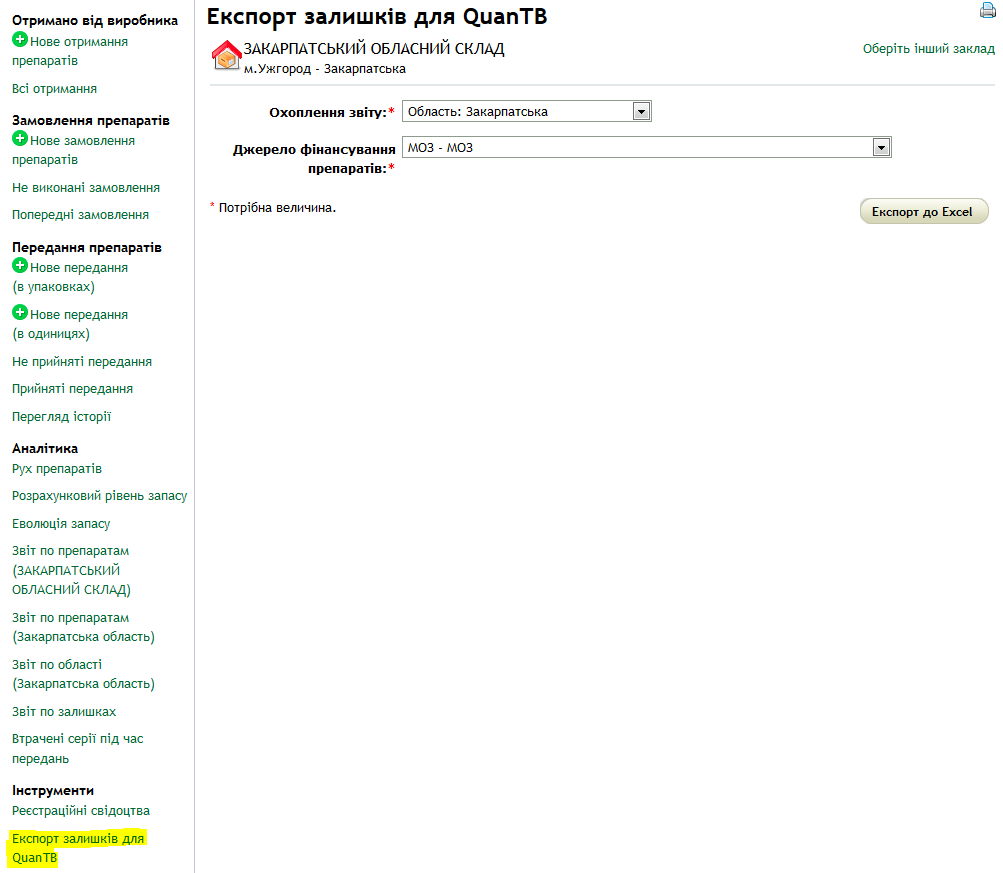 Формат файлу результату відповідає QuanTB 4.0;Експортуються тільки спільні дані для eTB та QuanTB, перші 3 графі шаблону: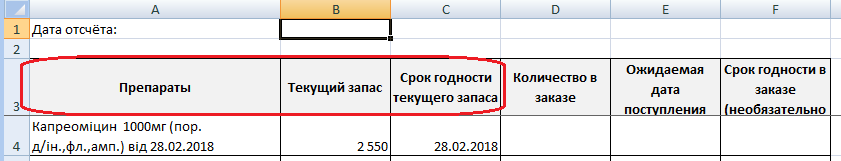 Експорт можливий по закладу, області чи країні. Фільтр джерела фінансування обов'язковий;Препарати згруповані по терміну придатності, тобто наприклад такий запис займатиме 3 записи в результуючому файлі: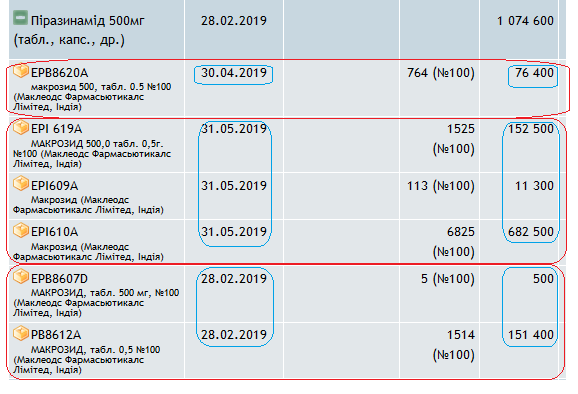 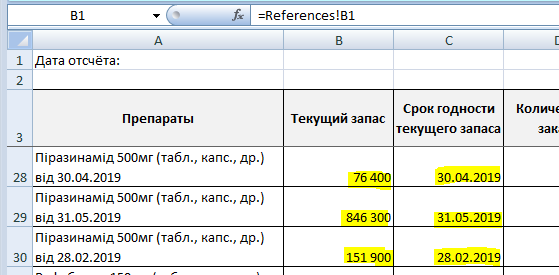 Препарати. Еволюція запасузмінений заголовок колонки 2;витрати розділені на 3 колонки по типу;додана колонка "Середньомісячне використання" ("Видачі ПТП хворим"/ кількість місяців звіту). Точність до 2 знаку після коми;додана колонка "Стан забезпеченості (в місяцях)" ("Середньомісячне використання" / ("Видачі ПТП хворим"). Точність до 1 знаку після коми.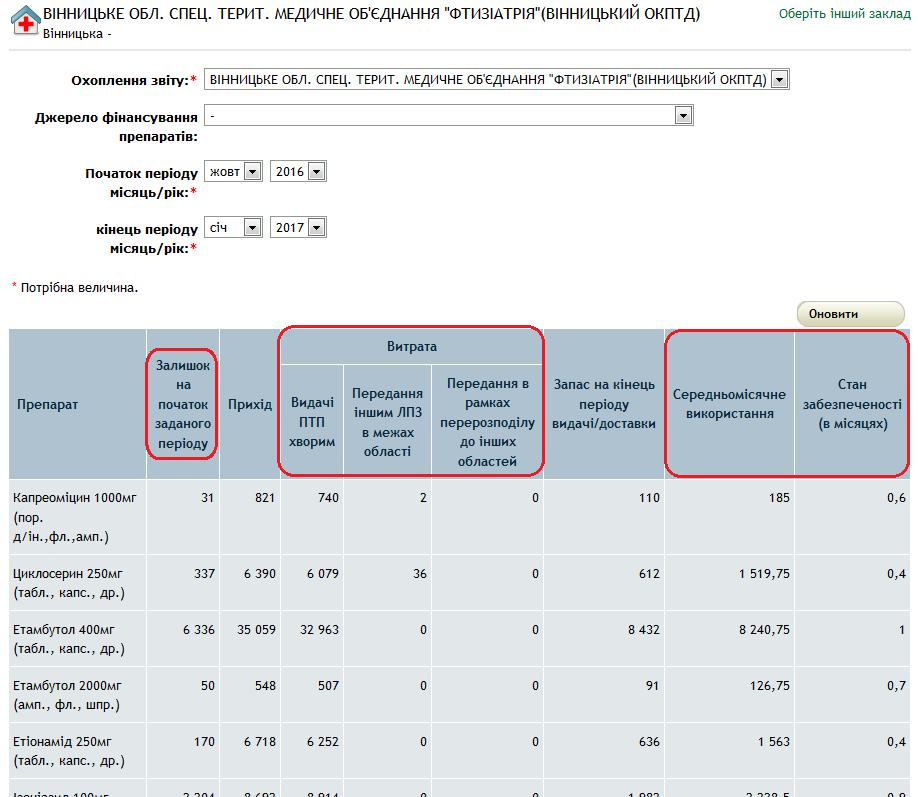 